James                          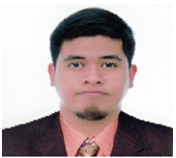 ObjectiveTo make use of my interpersonal skills to achieve goals of a company that focuses on customer satisfaction and customer experience.Work Experience:(UNITED ARAB EMIRATES)2019  Data Entry ClerkIn charge of data gathering and document verification.Entering and updating information into the database.Correcting errors and organizing information in a manner that will optimize swift and accurate data capturing.Storing data backups.Handling additional duties from time to time.2017-2018SupervisorJamaica Blue, Dubai, United Arab EmiratesOverseeing shift’s operation.Manages daily inventory.Compiling, verifying accuracy and sorting information to prepare source data for computer entry.Reviewing data for deficiencies or errors, checking incompatibilities and output.Creating data back-ups as part of contingency plan. Responding to information request from authorized members.Providing customer assistance with their inquiry about the products that we are selling.Providing customers with product details such as types of coffees and preparation.Receiving phone calls for orders.(KINGDOM OF SAUDI ARABIA)2009 – 2011Barista/ Service CrewCoffee Essence, Riyadh, Kingdom of Saudi ArabiaResponsible for getting the customer’s orders and paymentsMaking the customer’s orders. Coffee making and sandwich making.Handling daily and monthly inventory.Keeping the store clean.(PHILIPPINES)2016-2017Reservations AgentTaskUs Philippines, Imus City, Cavite, PhilippinesAssist customers with finding the nearest and cheapest storage unit for their household items or vehicle. Booking customer’s reservation and connecting them to the facility’s representative if necessary.Provides the customer with the all the necessary information before they head to the storage facility. 2011 – 2016Technical/Account and Billing/In-game SupportSitel Philippines, Ortigas, Quezon City, PhilippinesTechnical Support for console games for Electronic Arts (EA Games).Account and Billing support for  EA Games and Bioware/ Star Wars: The Old Republic Assisting customers with In-game concerns2008 – 2009Service CrewQuantum Amusement Corp.Manila,PhilippinesReplenish tickets for arcade machines Arranging Arcade machinesAttending to player’s needsResponsible for keeping the stores clean2008Sales Utility ClerkSM Department StoreMall of Asia, Pasay City, PhilippinesSelling and Promoting Pre-Teens wearArranging Items and displayAttending to customer’s needsEducationPhilippine Women’s University, Taft Ave., Manila, PhilippinesNursing Aide (Undergraduate)School Year: 2007- 2008University of Perpetual Help System Dalta, Las Piñas City, PhilippinesBachelor of Science in Nursing (Undergraduate)School Year: 2003 – 2005St. John Fisher School, Camella Springville, Molino 3, Bacoor, CaviteHigh SchoolSchool Year: 1999 – 2003CONTACT: Email: james-396306@gulfjobseeker.com I am available for an interview online through this Zoom Link https://zoom.us/j/4532401292?pwd=SUlYVEdSeEpGaWN6ZndUaGEzK0FjUT09 This is to certify that the above information is true and correct.James 